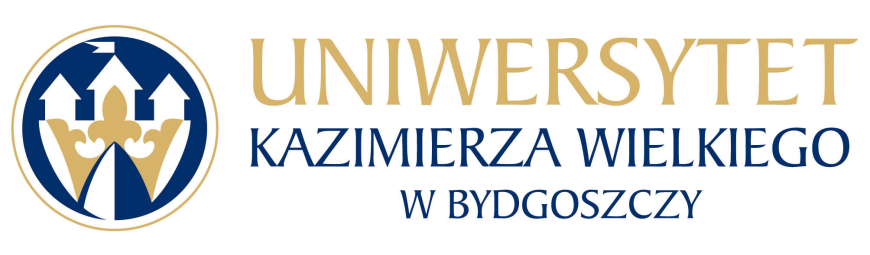 Uniwersytet Kazimierza Wielkiego w BydgoszczyAdres: 85-064 Bydgoszcz,ul. Chodkiewicza 30ZAPYTANIE OFERTOWE NR UKW/DZP-282-ZO-B-23/2016Nr sprawy: UKW/DZP-282-ZO-B-23/2016Uniwersytet Kazimierza Wielkiego w Bydgoszczy ul. Chodkiewicza 30, 85-064 Bydgoszcz występuje, na podstawie art. 4 pkt. 8a ustawy Prawo zamówień Publicznych (Dz. U. z 2013 r. poz. 907, 984, 1047 i 1473 oraz z 2014 r. poz. 423) z Zapytaniem Ofertowym na realizację zamówienia:Tytuł zamówienia: Zakup i dostawa łaźni wodnej na potrzeby Zakładu Biotechnologii Uniwersytetu Kazimierza Wielkiego w Bydgoszczy.Rodzaj zamówienia: dostawaOpis przedmiotu zamówienia:Przedmiotem zamówienia jest zakup i dostawa łaźni wodnej wraz z platformą i uchwytami na kolby stożkowe. Wymiary wanny (mm)        350x460x200Moc maksymalna (W)       1600Pojemność (L)                      22Stabilność temperatury       od 50 C powyżej temp. Otoczenia do 100 0 C Zakres pracy                        +- 0,20 CWyposażenie podstawowe:1)Zawór spustowy;2)pokrywa nierdzewna w zawiasach ;3) Wyświetlacz LED.Wyposażenie dodatkowe: 1) Platforma z otworami pod uchwyty kolb do łaźni (1 sztuka)2) Uchwyt na kolby Erlenmayera poj. 250 ml (12sztuk)Termin wykonania zamówienia:       maksymalnie 5 dni roboczych , od dnia przesłania Wykonawcy  informacji o udzielonym zamówieniu.Opis sposobu obliczania ceny: Cena oferty powinna zawierać wszystkie koszty dostawy, transportu, rozładunku itp. towaru do miejsca wskazanego przez  Zamawiającego.Kryteria wyboru oferty:6.1. Zamawiający oceni i porówna jedynie te oferty, które:a) zostaną złożone przez Wykonawców nie wykluczonych przez Zamawiającego z niniejszego postępowania;b) nie zostaną odrzucone przez Zamawiającego.6.2. Oferty zostaną ocenione przez Zamawiającego w oparciu o następujące kryteria i ich znaczenie:1. Cena ofertowa brutto za wykonanie przedmiotu zamówienia. Znaczenie kryterium (waga) - 100%Cena to wartość wyrażona w jednostkach pieniężnych uwzględniająca podatek VAT oraz podatek akcyzowy jeżeli na podstawie odrębnych przepisów sprzedaż podlega obciążeniu podatkiem VAT oraz podatkiem akcyzowym.Oferta z najniższą ceną otrzyma 100 pkt., inne proporcjonalnie mniej według wzoru:                                                najniższa cena bruttoOcena punktowa (C) = ------------------------------------------- x 100 pkt. x 100 %                                          cena brutto badanej ofertySposób przygotowania oferty oraz wymagane dokumenty:Każdy Wykonawca może złożyć tylko jedną ofertę. Oferta musi być podpisana przez osoby upoważnione do reprezentowania Wykonawcy (Wykonawców wspólnie ubiegających się o udzielenie zamówienia)Oferta musi być sporządzona w 1 egzemplarzu, w języku polskim, mieć formę pisemną. Integralną częścią oferty jest formularz ofertowy, stanowiący załącznik nr 1 do zapytania ofertowego.Miejsce i termin składania oferty:Ofertę należy złożyć w siedzibie Zamawiającego, tj. Uniwersytet Kazimierza Wielkiego, ul. Chodkiewicza 30, 85-064 Bydgoszcz, Kancelaria, w nieprzekraczalnym terminie: Jako termin złożenia oferty będzie przyjęta data i godzina dostarczenia jej pod wskazany wyżej adres.Ofertę należy złożyć lub przesłać w nieprzezroczystej, zabezpieczonej przed otwarciem kopercie (paczce). Kopertę (paczkę) należy opisać następująco:Nazwa i adres Wykonawcy: ………………………………………………………………..Nazwa i adres Zamawiającego: Uniwersytet Kazimierza Wielkiego w Bydgoszczyul. Chodkiewicza 30, 85-064 Bydgoszcz,Tytuł zamówienia: Zakup i dostawa łaźni wodnej na potrzeby Zakładu Biotechnologii Uniwersytetu Kazimierza Wielkiego w Bydgoszczy.nr sprawy: UKW/DZP-282-ZO-B-23/2016, nie otwierać przed 19.04.2016 r., godz. 11.0010. OŚWIADCZENIA I DOKUMENTY WYMAGANE DLA POTWIERDZENIA SPEŁNIANIA PRZEZ WYKONAWCÓW WARUNKÓW UDZIAŁU W POSTĘPOWANIU:1) Aktualny odpis z właściwego rejestru lub z centralnej ewidencji i informacji o działalności gospodarczej, jeżeli odrębne przepisy wymagają wpisu do rejestru lub ewidencji,  wystawiony nie wcześniej niż 6 miesięcy przed upływem terminu składania ofert: w przypadku:podmiotów posiadających osobowość prawną jak i spółek prawa handlowego nie posiadających osobowości prawnej – wyciąg z Krajowego Rejestru Sądowego,osób fizycznych wykonujących działalność gospodarczą - zaświadczenie o wpisie do rejestru CEIDG (Centralna Ewidencja i Informacja o Działalności Gospodarczej),działalności prowadzonej w formie spółki cywilnej – umowa spółki cywilnej oraz zaświadczenie o wpisie do ewidencji działalności gospodarczej każdego ze wspólników.  2) Pełnomocnictwo do podpisania oferty (oryginał lub kopia potwierdzona za zgodność z oryginałem przez osobę upoważniona) względnie do podpisania innych dokumentów składanych wraz z ofertą, o ile prawo do ich podpisania nie wynika z innych dokumentów złożonych wraz z ofertą. Pełnomocnictwo do reprezentowania wszystkich Wykonawców wspólnie ubiegających się o udzielenie zamówienia, ewentualnie umowa o współdziałaniu, z której będzie wynikać przedmiotowe pełnomocnictwo (oryginał lub kopia potwierdzona za zgodność z oryginałem przez notariusza). Pełnomocnik może być ustanowiony do reprezentowania Wykonawców w postępowaniu, albo reprezentowania w postępowaniu i zawarcia umowy;3) Formularz Ofertowy, stanowiący Załącznik nr 1.4) Karty katalogowe lub/i zdjęcia  z opisem parametrów oferowanej łaźni;Termin i warunki płatności: Wykonawca otrzyma wynagrodzenie po wykonaniu przedmiotu umowy, przelewem w terminie do 30 dni licząc od daty wpływu do siedziby Uczelni prawidłowo wystawionej faktury.Wykonawcy ubiegający się o zamówienia muszą spełniać niżej wymienione warunki udziału w postępowaniu: posiadać uprawnienia do wykonywania działalności lub czynności, jeżeli ustawy nakładają obowiązek posiadania takich uprawnień; posiadać wiedzę i doświadczenie niezbędne do wykonania zamówienia;dysponować odpowiednim potencjałem technicznym oraz osobami zdolnymi do wykonania zamówienia;znajdować się w sytuacji ekonomicznej i finansowej zapewniającej wykonanie zamówienia.W celu potwierdzenia warunków udziału w postępowaniu Wykonawca powinien złożyć podpisany formularz ofertowy (załącznik nr 1 do zapytania ofertowego).Zamawiający zastrzega sobie prawo wyboru oferty o cenie wyższej, przy czym w takim wypadku uzasadni dokonanie wyboru. Zamawiający zastrzega sobie prawo odwołania ogłoszenia o zamówieniu w przypadku zaistnienia uzasadnionych przyczyn, jak również prawo unieważnienia ogłoszenia o zamówieniu bez podania przyczyny.W sprawie zamówienia należy kontaktować się z przedstawicielem Zamawiającego:w sprawach merytorycznych – Dawid Mikulski – tel. 507-476-800, w sprawach formalno-prawnych –Luiza Łaczka-Wojtecka , 52 34 19 135, zampub@ukw.edu.plZałącznik nr 1FORMULARZ OFERTOWYDO ZAPYTANIA OFERTOWEGO UKW/DZP-282-ZO-B-23/2016Dane dotyczące Wykonawcy:Nazwa:	Siedziba:	Nr telefonu/faksu:	Nr NIP:	Nr REGON:	Osoba do kontaktu, tel. e-mail:	Nawiązując do ogłoszenia w trybie Zapytania Ofertowego oferujemy wykonanie zamówienia na: „Zakup i dostawę łaźni wodnej na potrzeby Zakładu Biotechnologii Uniwersytetu Kazimierza Wielkiego w Bydgoszczy”, w zakresie i na warunkach określonych w Zapytaniu Ofertowym nr sprawy UKW/DZP-282-ZO-B-23/2016), oferuję(-my) wykonanie przedmiotu zamówienia za*:wartość ofertowa brutto.....................................................................................zł słownie............................................................................................................................... podatek od towarów i usług .....................% wartość podatku.............…………...złwartość netto ........………………………………………………….....……………......................zł *zaokrąglić do 2 miejsc po przecinku.**wypełnić formularz cenowy i wpisać wartość brutto dla każdej części osobnoTermin realizacji zamówienia: …… (termin należy podać w dniach, nie więcej niż 5 dni roboczych od dnia wysłania przez zamawiającego informacji o wyborze oferty)Oświadczam/my, że w cenie oferty zostały uwzględnione wszystkie koszty związane z wykonaniem przedmiotu zamówienia, w tym koszty transportu do siedziby Zamawiającego oraz udzielone rabaty.Oświadczam/my, że spełniamy warunki udziału w postępowaniu zgodnie z ust. 11 Zapytania Ofertowego nr UKW/DZP-282-ZO-B-23/2016.Zobowiązuje/my się wykonać całość przedmiotu zamówienia z należytą starannością. Oświadczam/my, że w przypadku wyboru naszej oferty zobowiązujemy się dostarczyć przedmiot zamówienia w terminie nie później niż 5 dni roboczych licząc od dnia przesłania przez Zamawiającego informacji o udzielonym zamówieniu. Oświadczam/my, że zapłacimy kary umowne kary umowne z następujących tytułów:0,5% wartości oferty brutto , o której mowa w ust. 2, za każdy dzień opóźnienia w wykonaniu przedmiotu umowy, liczonej od dnia wyznaczonego na wykonanie przedmiotu zamówienia do dnia faktycznego odbioru.0,5% wartości oferty brutto , o której mowa w ust. 2, za każdy dzień opóźnienia w usunięciu wad, liczonej od dnia wyznaczonego na usunięcie wad do dnia faktycznego odbioru,Oświadczam/my, że zapoznaliśmy się z Zapytaniem Ofertowym oraz wyjaśnieniami i ewentualnymi zmianami Zapytania Ofertowego przekazanymi przez Zamawiającego i uznajemy się za związanych określonymi w nich postanowieniami i zasadami postępowania.Zgadzam/my się na przetwarzanie danych osobowych zgodnie z obowiązującymi, w tym zakresie przepisami prawnymi.Załącznikami do oferty są:……………………………………………..……………………………………………..............................., dnia ..................... 				 ………..........................................................(podpisy upełnomocnionych/przedstawicieli Wykonawcy)Lp.KRYTERIUMWAGA1.CENA100%RAZEM:100%do dnia 19.04.2016 r.do godz. 11.00Lp.Nazwa asortymentuj.m.ilośćCena nettoWartość nettoVAT…%Wartość brutto1.Łaźnia wodna z wstrząsem typu SWB, poj.22L, głębokość 150mm lub równoważna: ……………………………………………………………..Szt.12.Platforma z otworami pod uchwyty kolb do łaźni typu SWB22N lub równoważna: ………………………………………………………………………Szt.13.Uchwyt do kolby Erlenmayera  poj. 250 ml. Kompatybilny z łaźnią typu SWB22N lub równoważny: Szt.12